.Départ :               16 temps intro[1-8]    FORWARD WALK R, WALK L, ANCHOR STEP, BACK LEFT, BACK RIGHT, ANCHOR STEP[9-16]   FOWARD WALK R, WALK L, SHUFFLE R, ROCK MAMBO, SIDE ROCK[17-24]  CROSS & CROSS, SIDE ROCK, CROSS & CROSS, SIDE ROCK[25-32]   JAZZ BOX, MONTEREY TURNRESTART 1 : A 12H 1er Mur après la 3 ème section ( 24 cpt)RESTART 2 : A 12H au 4 ème Mur après la 1ère Section( 8 cpt)TAG 1 : 2 temps à 12H au 5ème Mur aprés le 28 ème compteSTEP R, 1/2 TURN, suivi d'un restartTAG 2 : 3 temps à 6H à la fin du 7ème murSWAY, SWAY , HOLDFINAL : 10 ÈME Mur à 6HFaire les  4 er Compte puis Pointe back L, 1/2 TurnCROQUEZ LA VIE A PLEINE DANSE !!!!	Contact: dancecountrydes4vallees@gmail.com - Site : joelcormery.wix.com/joelGirl In A Country Song (fr)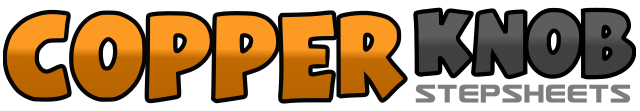 .......Count:32Wall:2Level:Novice, WCS.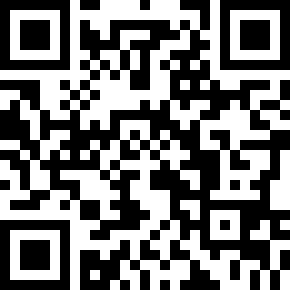 Choreographer:Joel Cormery (FR) - Février 2015Joel Cormery (FR) - Février 2015Joel Cormery (FR) - Février 2015Joel Cormery (FR) - Février 2015Joel Cormery (FR) - Février 2015.Music:Girl in a Country Song - Maddie & TaeGirl in a Country Song - Maddie & TaeGirl in a Country Song - Maddie & TaeGirl in a Country Song - Maddie & TaeGirl in a Country Song - Maddie & Tae........1-2Marche D, Marche G3&4Croiser PD derrière PG, PG sur place, PD derrière5-6Recule PG, recule PD7&8Croiser PG derrière PD, PD sur place, PG sur place1-2Marche D, Marche G,3&4PD devant, PG derrière PD, PD devant5&6PG devant, revenir PDC sur PD, PG derrière7-8PD à D, revenir PDC sur PG1&2Croiser PD devant PG, PG à G, croiser PD devant PG3-4PG à G, revenir PDC sur PD5&6Croiser PG devant PD, PD à D, croiser PG devant PD7-8PD à D, revenir PDC sur PG1-2Croiser PD devant PG, PG derrière3-4PD à D, PG devant5-6Pointer PD à D, faire 1/2 tour à D7-8Pointer PG à G, rassembler PG à D, PDC sur PG